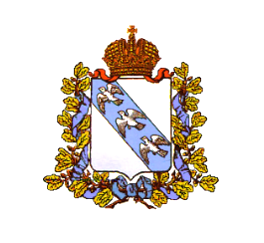 АДМИНИСТРАЦИЯ ВАБЛИНСКОГО СЕЛЬСОВЕТА КОНЫШЕВСКОГО РАЙОНА КУРСКОЙ ОБЛАСТИПОСТАНОВЛЕНИЕот 15.05.2019 г.            с.Вабля              № 31-паОб утверждении Порядка представления в Финансовый отдел муниципального образования «Ваблинский сельсовет» Конышевского района Курской области информации о результатах рассмотрения и обжалования судебного актаВ соответствии с частью 4 ст. 242.2 Бюджетного Кодекса Российской Федерации, Администрация Ваблинского сельсовета Конышевского района Курской области постановляет:1. Утвердить Порядок представления в финансовый отдел муниципального образования «Ваблинский  сельсовет» Конышевского района Курской области информации о результатах рассмотрения и обжалования судебного акта2. Контроль за исполнением настоящего постановления оставляю за собой.3. Настоящее постановление вступает в силу со дня его официального опубликования.Глава Ваблинского сельсоветаКонышевского  района                                                            В.А.МаковневУтвержденПостановлениемАдминистрации Ваблинского сельсоветаКонышевского района Курской областиот 15.05.2019 г.  №31-паПорядокпредставления в финансовый отдел муниципального образования «Ваблинский  сельсовет» Конышевского района Курской области информации о результатах рассмотрения и обжалования судебного акта1. Настоящий Порядок разработан в соответствии с пунктом 4 статьи 242.2 Бюджетного кодекса российской Федерации и определяет порядок направления главным распорядителем средств бюджета муниципального образования «Ваблинский  сельсовет» представлявшим в суде  интересы муниципального образования «Ваблинский  сельсовет» в соответствии с пунктом 3 статьи 158 Бюджетного кодекса Российской Федерации, (далее- главный распорядитель средств  местного бюджета) информации о результатах рассмотрения дела в суде и информации о результатах обжалования судебного акта.2. Для исполнения судебных актов по искам к муниципальным образованиям о возмещении вреда, причиненного незаконными действиями (бездействием) органов местного самоуправления или их должностных лиц, в том числе в результате издания органами местного самоуправления муниципальных правовых актов, не соответствующих закону или иному нормативному правовому акту, а также судебных актов по иным искам о взыскании денежных средств за счет средств казны муниципального образования (за исключением судебных актов о взыскании денежных средств в порядке субсидиарной ответственности главных распорядителей средств местного бюджета), судебных актов о присуждении компенсации за нарушение права на исполнение судебного акта в разумный срок за счет средств местного бюджета документы, указанные в пункте 2 статьи 242.1 настоящего Кодекса, направляются для исполнения в финансовый отдел муниципального образования.3. Главный распорядитель средств бюджета муниципального образования, представлявший в суде интересы муниципального образования в соответствии с пунктом 3 статьи 158 настоящего Кодекса, обязан в течение 10 дней после вынесения (принятия) судебного акта в окончательной форме в порядке, установленном финансовым отделом муниципального образования, направить в финансовый отдел муниципального образования информацию о результатах рассмотрения дела в суде, а также представить информацию о наличии оснований для обжалования судебного акта.4. При наличии оснований для обжалования судебного акта, а также в случае обжалования судебного акта иными участниками судебного процесса главный распорядитель средств бюджета муниципального образования в течение 10 дней после вынесения (принятия) судебного акта апелляционной, кассационной или надзорной инстанции в окончательной форме обязан в порядке, установленном финансовым отделом муниципального образования, представить в финансовый отдел муниципального образования информацию о результатах обжалования судебного акта.5. В целях реализации муниципальным образованием права регресса, установленного пунктом 3.1 статьи 1081 Гражданского кодекса Российской Федерации, финансовый отдел муниципального образования уведомляет соответствующего главного распорядителя средств бюджета муниципального образования об исполнении за счет казны муниципального образования судебного акта о возмещении вреда.6. Муниципальным правовым актом представительного органа муниципального образования может быть установлен порядок представления главным распорядителем средств бюджета муниципального образования в финансовый отдел муниципального образования информации о совершаемых действиях, направленных на реализацию муниципальным образованием права регресса, либо об отсутствии оснований для предъявления иска о взыскании денежных средств в порядке регресса.7.Информация о результатах рассмотрения дела в суде и информация о результатах обжалования судебного акта направляются в финансовый отдел муниципального образования «Ваблинский сельсовет» на  бумажном носителе.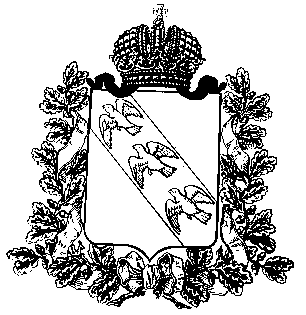 